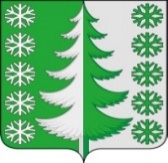 Ханты-Мансийский автономный округ - ЮграХанты-Мансийский муниципальный районмуниципальное образованиесельское поселение ВыкатнойАДМИНИСТРАЦИЯ СЕЛЬСКОГО ПОСЕЛЕНИЯПОСТАНОВЛЕНИЕот 12.08.2022                                                                                                      № 64 п. ВыкатнойОб утверждении перечня муниципального имущества, находящегося в собственности сельского поселения ВыкатнойВ соответствии с Федеральным законом от 24.07.2007 №209-ФЗ «О развитии малого и среднего предпринимательства в Российской Федерации», в целях реализации муниципальной программы «Развитие субъектов   малого и среднего предпринимательства в сельском поселении Выкатной на 2021-2023 годы»:1. Утвердить перечень муниципального имущества, находящегося в собственности сельского поселения Выкатной согласно приложению.2. Настоящее постановление вступает в силу с момента его официального опубликования (обнародования).3. Контроль за исполнением постановления оставляю за собой.Глава сельскогопоселения Выкатной                                                                        Н.Г. ЩепёткинПриложение к постановлению администрациисельского поселения Выкатнойот 12.08.2022 № 64ПЕРЕЧЕНЬмуниципального имущества, находящегося в собственности муниципального образования сельское поселение Выкатной и свободного от прав третьих лиц (за исключением имущественных прав субъектов малого и среднего предпринимательства), предназначенного для предоставления во владение и (или) в пользование на долгосрочной основе субъектам малого и среднего предпринимательства и организациям, образующим инфраструктуру поддержки субъектов малого и среднего предпринимательства№ п.п.Наименование имуществаМестонахождение имуществаЦелевое назначение муниципального имущества1.Нежилое помещение Ханты-Мансийский район,с. Тюли, пер. Северный 4,общая площадь 142,4 кв.м.,год постройки 1968 2.Нежилое помещениеХанты-Мансийский район,п. Выкатной, ул. Надежд 3,общая площадь 302 кв.м.,год постройки 1998